Рекламно-технического описание результата интеллектуальной деятельностиРезультат интеллектуальной деятельности в виде базы данных«Показатели развития региональных финансовых систем Северо-западного федерального округа, 2010-2019 гг.»разработан в 2021 году в рамках НИР«Обеспечение устойчивости финансовой системы региона: механизм, инструменты, показатели оценки»по государственному заданию Финансовому университету на 2021 год.Сведения об авторах: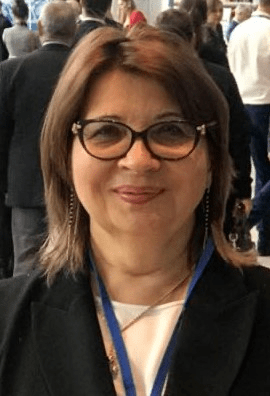 Гончарук Ольга Васильевна, главный научный сотрудник Санкт-Петербургского филиала Финуниверситета,доктор экономических наук, профессорадрес: 197198, Санкт-Петербург, ул. Съезжинская, 15-17.Тел.: + 79219552609Эл. адрес: OlVGoncharuk@fa.ru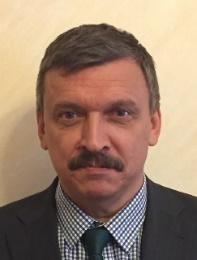 Путихин Юрий Евгеньевичдиректор Санкт-Петербургского филиала Финуниверситета,кандидат экономических наук, доцентадрес: 197198, Санкт-Петербург, ул. Съезжинская, 15-17.Тел.: +79219383831Эл. адрес: putihin@bk.ru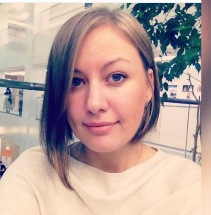 Волкова Эльвира Сергеевнадоцент кафедры «Менеджмент» Санкт-Петербургского филиала Финуниверситета, кандидат экономических наукТел.: +79213376077  Эл. адрес: ESVolkova@fa.ru
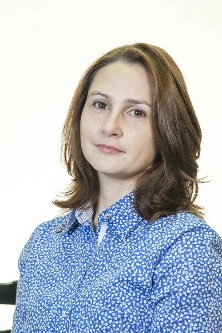 Киселева Елена Григорьевнадоцент кафедры «Экономика и финансы» Санкт-Петербургского филиала Финуниверситетакандидат экономических наук, доцентТел.:+79119884413Эл. адрес: kiseleva@kafedrapik.ru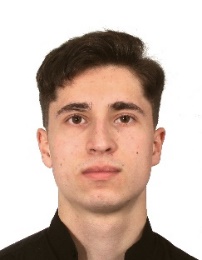 Ахмедов Дэниз Мубариз-оглыСтудент  Санкт-Петербургского филиала Финуниверситета,адрес: 197198, Санкт-Петербург, ул. Съезжинская, 15-17.Тел.: +79045517584Эл. адрес: den.akhmedov11@mail.ru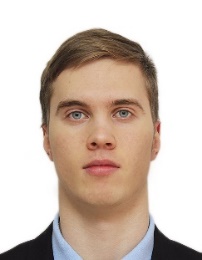 Шошин Сергей НиколаевичСтудент Санкт-Петербургского филиала Финуниверситета,адрес: 197198, Санкт-Петербург, ул. Съезжинская, 15-17.Тел.: +79646133553Эл. адрес: shoshin_sn@mail.ru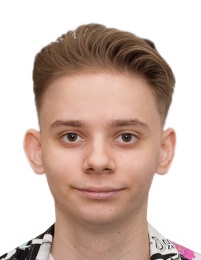 Альмашев Даниил МаратовичСтудент Санкт-Петербургского филиала Финуниверситета,адрес: 197198, Санкт-Петербург, ул. Съезжинская, 15-17.Тел.: +79178851077Эл. адрес: daniilalmashev@gmail.comОписание результата интеллектуальной деятельностиБаза данных «Показатели развития региональных финансовых систем Северо-западного федерального округа, 2010-2019 гг.» включает в себя данные по одиннадцати субъектам федерации, входящих в Северо-западный федеральный округ, которые позволяют комплексно анализировать тенденции их развития и оценивать их устойчивость. База данных сформирована в процессе выполнения  НИР «Обеспечение устойчивости финансовой системы региона: механизм, инструменты, показатели оценки» по государственному заданию Финансовому университету на 2021 год.- степень готовности к разработке новых инновационных проектов  определяется тем, что РИД «База данных «Показатели развития региональных финансовых систем Северо-западного федерального округа, 2010-2019 гг.»  может быть использована для широкого круга НИР, посвященных вопросам социально-экономического анализа и прогнозирования развития регионов СЗФО; - новизна заключается в том, что в РИД «База данных «Показатели развития региональных финансовых систем Северо-западного федерального округа, 2010-2019 гг.» обобщены данные по каждому региону за период 2010-2019 гг., которые в статистических сборниках и материалах представлены фрагментарно по отдельным периодам и годам;- технологические преимущества заключаются в том, что РИД «База данных «Показатели развития региональных финансовых систем Северо-западного федерального округа, 2010-2019 гг.» содержит массив данных по каждому региону СЗФО, доступ к которым обеспечивается для пользователей без специальных поисковых запросов;- экономические преимущества РИД «База данных «Показатели развития региональных финансовых систем Северо-западного федерального округа, 2010-2019 гг.» заключаются в существенном повышении результативности исследований, касающихся регионов СЗФО, за счет использования разработанной базы данных, а также в том, что база данных представляет собой качественно новый информационный ресурс, в котором систематизированы данные по широкому кругу показателей;- область возможного использования РИД «База данных «Показатели развития региональных финансовых систем Северо-западного федерального округа, 2010-2019 гг.» определяется тем, что эта база может быть использована Финуниверситетом и его филиалами, а также иными вузами, научно-исследовательскими институтами и центрами при проведении широкого круга научных исследований по региональной тематике;- сопутствующие полезные эффекты заключаются в возможности использовать РИД «База данных «Показатели развития региональных финансовых систем Северо-западного федерального округа, 2010-2019 гг.» в учебном процессе и в системе повышения квалификации.